SUPERINTENDENCJA DEL SISTEMA FINANCIEROFECHA: 11/04/2023Versión pública según Art. 30 LAIP. Por supresión de información confidencial. Art. 24 Lit. c. LAIP.ORDEN DE COMPRANo.	111PROVEEDOR: MHAR'S ADVANCE SOLUTIONS, S.A. DE C.V.NIT:	xxxxxxxxxxxxxxxxUNIDAD SOLICITANTE: DEPARTAMENTO DE SERVICIOS GENERALESADMINISTRADOR O.C.: VÍCTOR MANUEL ESCOBAR2216  REQUERIMIENTO No. 138ANALISTA: GERARDO CASTROFAVOR SUMINISTRAR LO SIGUIENTE:	BIEN	XSERVICIO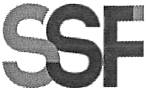 SUPERINTENDENCIA DEL SISTEMA FINANCIEROFECHA: 11/04/2023ORDEN DE COMPRA	No.	111PROVEEDOR: MHAR'S ADVANCE SOLUTIONS, S.A. DE C.V.NIT:	xxxxxxxxxxxxxxxxUNIDAD SOLICITANTE: DEPARTAMENTO DE SERVICIOS GENERALESADMINISTRADOR O.C.: VÍCTOR MANUEL ESCOBARFAVOR SUMINISTRAR LO SIGUIENTE:2216REQUERIMIENTO No. 138ANALISTA: GERARDO CASTROBIEN	X	SERVICIOCANTIDAD	CODIGO	DESCRIPCION	COSTO UNITARIO	COSTO TOTALSON: NOVECIENTOS DIEZ US DÓLARES 01/100TOTAL:	910.01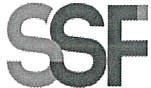 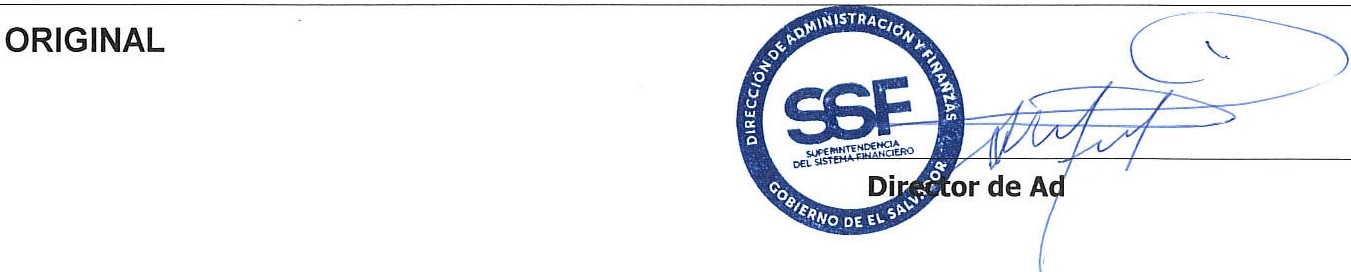 CANTIDADCODIGODESCRIPCION	COSTOUNITARIOCOSTO TOTAL6410506MANTENIMIENTO, REPARACION Y LIMPIEZA23.3300139.98ROLLO DE TECNODUCTO AZUL DE 1" (ROLLO DE 30 METROS)6410506MANTENIMIENTO, REPARACION Y LIMPIEZA13.010078.06ROLLO DE TECNODUCTO AZUL DE 1/2" (ROLLO DE 30METROS)10410506MANTENIMIENTO, REPARACION Y LIMPIEZA20.5000205.00EXTENSIÓN ELÉCTRICA DE 15 METROS410506MANTENIMIENTO, REPARACION Y LIMPIEZA42.800042.80CAJA NEMA MONOFÁSICA CON CONEXIÓN A TIERRA Y NEUTRO, CAPACIDAD DE 150 AMP.3410506MANTENIMIENTO, REPARACION Y LIMPIEZA38.5000115.50CAJA ALAMBRE THHN #14 NEGRO (CAJA DE 100 METROS)3410506MANTENIMIENTO, REPARACION Y LIMPIEZA38.5000115.50CAJA ALAMBRE THHN #14 VERDE (CAJA DE 100 METROS)3410506MANTENIMIENTO, REPARACION Y LIMPIEZA38.5000115.50CAJA.ALAMBRE THHN #14 BLANCO (CAJA DE 100 METROS)3410506MANTENIMIENTO, REPARACION Y LIMPIEZA8.390025.17GALÓN DE THINNER CORRIENTE CON ENVASE10410506MANTENIMIENTO, REPARACION Y LIMPIEZA2.750027.50BROCHA DE CERDA DE 4"10410506MANTENIMIENTO, REPARACION Y LIMPIEZA4.500045.00SET DE BANDEJA CON MANERAL Y RODILLO DE MICROFIBRA1410506MANTENIMIENTO, REPARACION Y LIMPIEZA0.00000.00LUGAR DE ENTREGA: OFICINAS DE LA SUPERINTENDENCIADEL SISTEMA FINANCIERO UBICADAS EN AVENIDA ALBERT EINSTEIN No.17, URBANIZACIÓN LOMAS DE SANFRANCISCO, ANTIGUO CUSCATLÁN, LA LIBERTAD.TIEMPO DE ENTREGA: 4 DÍAS HÁBILES